GOBIERNO DE LA CIUDAD DE BUENOS AIRESINSTITUTO DE ENSEÑANZA SUPERIOR EN LENGUAS VIVAS“JUAN RAMON FERNANDEZ”PLAN DE ESTUDIOS I- ESTRUCTURA DEL SERVICIO VOLVER VOLVER VOLVER CICLO DE FORMACIÓN GENERAL NUEVA ESCUELA SECUNDARIA (RESOL-2015-321-MEGC)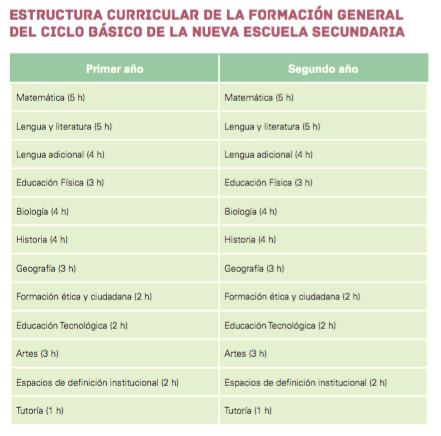 VOLVERBACHILLERATO BILINGÜELos alumnos cursarán en jornada completa. Tendrán las mismas asignaturas del Ciclo Básico NES de todos los Bachilleratos de la CABA considerando que por ser Lenguas Vivas tendrán 7 horas de Lengua Adicional  Inglés  en lugar de 4.  Como el Bilingüismo se cursa en inglés, los alumnos tendrán una carga horaria adicional en esta lengua de:Discursos estéticos: 3 horasEspacio de Integración Curricular (EDIC): 3 horasTIC en inglés: 2 horasMateria curricular bilingüe: 4 horas. En primer año será Historia.Se agrega también una Segunda Lengua Adicional, Francés, de 7 horas cátedra.VOLVERCICLO ORIENTADO EN LENGUAS NESEstructura Curricular de la Formación General del Ciclo Orientado de la Nueva Escuela Secundaria (NES)VOLVERCICLO ORIENTADO EN MATEMÁTICA Y FÍSICA NESVOLVERCICLO ORIENTADO EN CIENCIAS SOCIALES Y HUMANIDADES NESVOLVERCICLO DE FORMACIÓN GENERAL NESBACHILLERATO BILINGÜECICLO BÁSICO COMÚN CON INTENSIFICACIÓN EN IDIOMA EXTRANJERO (actualmente sólo vigente en tercer año)CICLO ORIENTADO DEL BACHILLERATO EN LENGUAS CON INTENSIFICACIÓN EN IDIOMA EXTRANJERO (NES)CICLO ORIENTADO DEL BACHILLERATO EN MATEMÁTICA Y FÍSICA CON INTENSIFICACIÓN EN IDIOMA EXTRANJERO (NES)CICLO ORIENTADO DEL BACHILLERATO EN CENCIAS SOCIALES Y HUMANIDADES CON INTENSIFICACIÓN EN IDIOMA EXTRANJERO (NES)BACHILLERATO ESPECIALIZADO EN CIENCIAS FÍSICO-MATEMÁTICA CON INTENSIFICACIÓN EN IDIOMA EXTRANJERO (vigente hasta 2019)BACHILLERATO ESPECIALIZADO EN LENGUAS VIVAS CON INTENSIFICACIÓN EN IDIOMA EXTRANJERO (vigente hasta 2019)CICLO BÁSICO COMÚN CON INTENSIFICACIÓN EN IDIOMA EXTRANJERO DTO. 6680/56 RM 511/78 CICLO BÁSICO COMÚN CON INTENSIFICACIÓN EN IDIOMA EXTRANJERO DTO. 6680/56 RM 511/78 CICLO BÁSICO COMÚN CON INTENSIFICACIÓN EN IDIOMA EXTRANJERO DTO. 6680/56 RM 511/78 DENOMINACIÓN CURSO HORAS CONTABILIDAD 3° 2 CIENCIAS BIOLÓGICAS 3° 3 CULTURA MUSICAL 3° 2 EDUCACIÓN CÍVICA 3° 2 EDUCACIÓN FÍSICA 3° 3 EDUCACIÓN PLÁSTICA 3° 2 ELEMENTOS DE FÍSICO-QUÍMICA 3° 2 GEOGRAFÍA 3° 3 HISTORIA 3° 4 IDIOMA EXTRANJERO: Inglés o Francés 3° 5 LATÍN 3° 2 LENGUA 3° 3 MA TEMÁTICA 3° 4 TOTAL HS. CÁTEDRA DEL 3er. CURSO TOTAL HS. CÁTEDRA DEL 3er. CURSO 37 BACHILLERATO ESPECIALIZADO EN LENGUAS VIVAS CON INTENSIFICACIÓN EN IDIOMA EXTRANJERO DTO. 6680/56 RM 141/82 DISP. 561/78 BACHILLERATO ESPECIALIZADO EN LENGUAS VIVAS CON INTENSIFICACIÓN EN IDIOMA EXTRANJERO DTO. 6680/56 RM 141/82 DISP. 561/78 BACHILLERATO ESPECIALIZADO EN LENGUAS VIVAS CON INTENSIFICACIÓN EN IDIOMA EXTRANJERO DTO. 6680/56 RM 141/82 DISP. 561/78 DENOMINACIÓN CURSO HORAS CIENCIAS BIOLÓGICAS 4° 2 CULTURA MUSICAL Y ARTÍSTICA 4° 2 EDUCACIÓN FÍSICA 4° 3 FÍSICA 4° 3 GEOGRAFÍA ARGENTINA 4° 2 HISTORIA ARGENTINA 4° 3 IDIOMA EXTRANJERO: Inglés o Francés 4° 5 IDIOMA EXTRANJERO INSTRUMENTAL: Inglés o Francés 4° 3 LITERA TURA 4° 3 MA TEMÁTICA 4° 3 PSICOLOGÍA 4° 3 SEGUNDO IDIOMA EXTRANJERO: Inglés o Francés 4° 5 TOTAL HS. CÁTEDRA DEL 4to. CURSO TOTAL HS. CÁTEDRA DEL 4to. CURSO 37 BACHILLERATO ESPECIALIZADO EN LENGUAS VIVAS CON INTENSIFICACIÓN EN IDIOMA EXTRANJERO DTO. 6680/56 RM 141/82 DISP. 561/78 BACHILLERATO ESPECIALIZADO EN LENGUAS VIVAS CON INTENSIFICACIÓN EN IDIOMA EXTRANJERO DTO. 6680/56 RM 141/82 DISP. 561/78 BACHILLERATO ESPECIALIZADO EN LENGUAS VIVAS CON INTENSIFICACIÓN EN IDIOMA EXTRANJERO DTO. 6680/56 RM 141/82 DISP. 561/78 DENOMINACIÓN CURSO HORAS EDUCACIÓN FÍSICA 5° 3 GEOGRAFÍA ARGENTINA 5° 2 HISTORIA ARGENTINA 5° 3 IDIOMA EXTRANJERO: Inglés o Francés 5° 5 IDIOMA EXTRANJERO INSTRUMENTAL: Inglés o Francés 5° 3 INSTRUCCIÓN CÍVICA 5° 3 LITERA TURA 5° 3 LÓGICA Y METODOLOGÍA DE LAS CIENCIAS 5° 3 MA TEMÁTICA 5° 3 QUÍMICA 5° 3 SEGUNDO IDIOMA EXTRANJERO: Inglés o Francés 5° 5 TOTAL HS. CÁTEDRA DEL 5to. CURSO TOTAL HS. CÁTEDRA DEL 5to. CURSO 36 BACHILLERATO ESPECIALIZADO EN CIENCIAS FÍSICO-MATEMÁTICA CON INTENSIFICACIÓN EN IDIOMA EXTRANJERO DTO. 6680/56 DTO. 6982/49 DISP. 561/78 BACHILLERATO ESPECIALIZADO EN CIENCIAS FÍSICO-MATEMÁTICA CON INTENSIFICACIÓN EN IDIOMA EXTRANJERO DTO. 6680/56 DTO. 6982/49 DISP. 561/78 BACHILLERATO ESPECIALIZADO EN CIENCIAS FÍSICO-MATEMÁTICA CON INTENSIFICACIÓN EN IDIOMA EXTRANJERO DTO. 6680/56 DTO. 6982/49 DISP. 561/78 DENOMINACIÓN CURSO HORAS CIENCIAS BIOLÓGICAS 4° 2 CULTURA MUSICAL Y ARTÍSTICA 4° 1 EDUCACIÓN FÍSICA 4° 3 FÍSICA 4° 4 GEOGRAFÍA FÍSICA ARGENTINA 4° 2 HISTORIA 4° 2 IDIOMA EXTRANJERO: Inglés o Francés 4° 5 INSTRUCCIÓN CÍVICA 4° 2 LITERATURA 4° 2 MATEMÁTICA 4° 6 PSICOLOGÍA 4° 3 QUÍMICA INORGÁNICA 4° 3 SEGUNDO IDIOMA EXTRANJERO: Portugués o Alemán 4° 3 TOTAL HS. CÁTEDRA DEL 4to. CURSO TOTAL HS. CÁTEDRA DEL 4to. CURSO 38 BACHILLERATO ESPECIALIZADO EN CIENCIAS FÍSICO-MATEMÁTICA CON INTENSIFICACIÓN EN IDIOMA EXTRANJERO DTO. 6680/56 DTO. 6982/49 DISP. 561/78 BACHILLERATO ESPECIALIZADO EN CIENCIAS FÍSICO-MATEMÁTICA CON INTENSIFICACIÓN EN IDIOMA EXTRANJERO DTO. 6680/56 DTO. 6982/49 DISP. 561/78 BACHILLERATO ESPECIALIZADO EN CIENCIAS FÍSICO-MATEMÁTICA CON INTENSIFICACIÓN EN IDIOMA EXTRANJERO DTO. 6680/56 DTO. 6982/49 DISP. 561/78 DENOMINACIÓN CURSO HORAS CULTURA MUSICAL Y ARTÍSTICA 5° 1 EDUCACIÓN FÍSICA 5° 3 ESTUDIOS SOCIALES Y ECONÓMICOS ARGENTINOS 5° 2 FÍSICA 5° 5 GEOGRAFÍA POLÍTICA Y ECONÓMICA ARGENTINA 5° 2 HISTORIA ARGENTINA 5° 2 IDIOMA EXTRANJERO: Inglés o Francés 5° 5 LITERATURA 5° 2 LÓGICA Y METODOLOGÍA DE LAS CIENCIAS 5° 3 MATEMÁTICA 5° 6 QUÍMICA ORGÁNICA 5° 3 SEGUNDO IDIOMA EXTRANJERO: Portugués o Alemán 5° 3 TOTAL HS. CÁTEDRA DEL 5to. CURSO TOTAL HS. CÁTEDRA DEL 5to. CURSO 37 Tercer AñoCuarto AñoQuinto AñoMatemática (4 h)Matemática (4 h)Matemática (4 h)Lengua y Literatura (4 h)Lengua y Literatura (4 h)Lengua y Literatura (4 h)Lengua Adicional (7 h)Lengua Adicional (7 h)Lengua Adicional (7 h)Educación Física (3 h)Educación Física (3 h)Educación Física (3 h)Biología (3 h)Arte (2 h)Filosofía (2 h)Historia (2 h)Historia (2 h)Química (4 h)Geografía (2 h)Geografía (2 h)Espacios de definición institucional (2 h)Formación Ética y Ciudadana (2 h)Formación Ética y Ciudadana (2 h)Formación Específica (16 h)Tecnologías de la Información (2 h)Tecnologías de la Información (2 h)Economía (3 h)Física (3 h)Fisicoquímica (4 h)Espacios de definición institucional (2 h)Espacios de definición institucional (2 h)Formación Específica (9 h)Formación Específica (4 h)AñoEspacio CurricularHs. cátedra totales3Lengua Adicional B ( 4 h)44Lengua Adicional B ( 3 h)Profundización Lengua Adicional A (3 h)Lengua y Cultura (3 h)95Lengua Adicional B ( 5 h)Profundización Lengua Adicional A (3 h)Lengua Adicional C (3 h)Proyecto (3 h)Historia Orientada (2 h)Tecnologías de la Información Orientada (2 h)16Tercer AñoCuarto AñoQuinto AñoMatemática (4 h)Matemática (4 h)Matemática (4 h)Lengua y Literatura (4 h)Lengua y Literatura (4 h)Lengua y Literatura (4 h)Lengua Adicional (7 h)Lengua Adicional (7 h)Lengua Adicional (7 h)Educación Física (3 h)Educación Física (3 h)Educación Física (3 h)Biología (3 h)Arte (2 h)Filosofía (2 h)Historia (2 h)Historia (2 h)Química (4 h)Geografía (2 h)Geografía (2 h)Espacios de definición institucional (2 h)Formación Ética y Ciudadana (2 h)Formación Ética y Ciudadana (2 h)Formación Específica (16 h)Tecnologías de la Información (2 h)Tecnologías de la Información (2 h)Economía (3 h)Física (3 h)Fisicoquímica (4 h)Espacios de definición institucional (2 h)Espacios de definición institucional (2 h)Formación Específica (9 h)Formación Específica (4 h)AñoEspacio CurricularHs. cátedra totales3Laboratorio (Taller 4 h)44Ciencia en Contexto (3 h)Laboratorio de Matemática (Taller 3 h)Física y Tecnología (3 h)95Lógica y Filosofía de la Ciencia (4 h)Matemática para la Física (Taller 4 h)Problemáticas de la Física Actual (4 h)Historia Orientada (2 h)Tecnologías de la Información Orientada (2 h)16Tercer AñoCuarto AñoQuinto AñoMatemática (4 h)Matemática (4 h)Matemática (4 h)Lengua y Literatura (4 h)Lengua y Literatura (4 h)Lengua y Literatura (4 h)Lengua Adicional (7 h)Lengua Adicional (7 h)Lengua Adicional (7 h)Educación Física (3 h)Educación Física (3 h)Educación Física (3 h)Biología (3 h)Arte (2 h)Filosofía (2 h)Historia (2 h)Historia (2 h)Química (4 h)Geografía (2 h)Geografía (2 h)Espacios de definición institucional (2 h)Formación Ética y Ciudadana (2 h)Formación Ética y Ciudadana (2 h)Formación Específica (16 h)Tecnologías de la Información (2 h)Tecnologías de la Información (2 h)Economía (3 h)Física (3 h)Fisicoquímica (4 h)Espacios de definición institucional (2 h)Espacios de definición institucional (2 h)Formación Específica (9 h)Formación Específica (4 h)AñoEspacio CurricularHs. cátedra totales3Introducción a las Cs Sociales y a las Humanidades (4 h)44Psicología (3 h)Antropología Cultural (3 h)Sociología (3 h)95Geografía Ambiental y Política (3 h)Sociedad y Estado (3 h)Historia Cultural Latinoamericana (3 h)Proyecto (3 h)Historia Orientada (2 h)Tecnologías de la Información Orientada (2 h)16